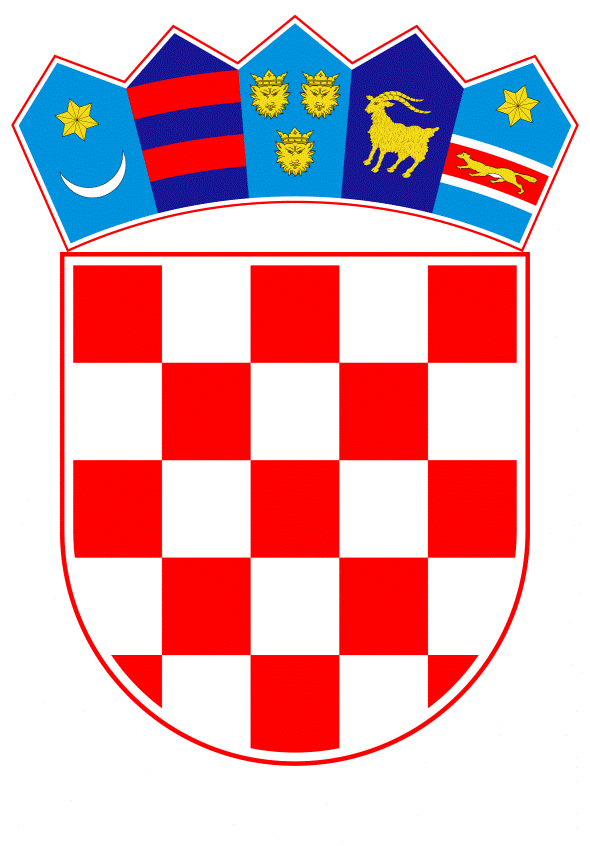 VLADA REPUBLIKE HRVATSKEZagreb, 20. srpnja 2023.Banski dvori | Trg Sv. Marka 2  | 10000 Zagreb | tel. 01 4569 222 | vlada.gov.hrPRIJEDLOGNa temelju članka 11. stavka 4. Zakona o obnovi zgrada oštećenih potresom na području Grada Zagreba, Krapinsko-zagorske županije, Zagrebačke županije, Sisačko-moslavačke županije i Karlovačke županije (Narodne novine, broj 21/23), Vlada Republike Hrvatske je na sjednici održanoj _____________2023. donijelaO D L U K UO PRERASPODJELI SREDSTAVA PLANIRANIH U DRŽAVNOMPRORAČUNU REPUBLIKE HRVATSKE ZA 2023. GODINUI.Ovom Odlukom Vlada Republike Hrvatske preraspodjeljuje sredstva unutar razdjela 076 Ministarstvo prostornoga uređenja, graditeljstva i državne imovine u Državnom proračunu Republike Hrvatske za 2023. godinu (Narodne novine, broj 145/22 i 63/23) radi isplate novčanih pomoći za sve vrste obnove sukladno Zakonu o obnovi zgrada oštećenih potresom na području Grada Zagreba, Krapinsko-zagorske županije, Zagrebačke županije, Sisačko-moslavačke županije i Karlovačke županije (Narodne novine, broj 21/23).II.Sredstva iz točke I. ove Odluke preraspodijelit će se prema tabeli kako slijedi:III.Preraspodjela sredstava iz točke II. ove Odluke sastavni je dio Državnog proračuna Republike Hrvatske za 2023. godinu. IV.Ova Odluka stupa na snagu danom donošenja, a objavit će se u »Narodnim novinama«.Klasa:Ur. Broj:Zagreb,PREDSJEDNIKmr. sc. Andrej PlenkovićOBRAZLOŽENJEPrijedlogom odluke preraspodjeljuju se sredstva unutar razdjela 076 Ministarstvo prostornoga uređenja, graditeljstva i državne imovine u Državnom proračunu Republike Hrvatske za 2023. godinu  u ukupnom iznosu od 9.200.000 eura radi isplate novčanih pomoći za sve vrste obnove (novčana pomoć za nekonstrukcijsku obnovu i za popravak konstrukcije odnosno za cjelovitu obnovu višestambenih zgrada, obiteljskih kuća, zgrada označenih kao pojedinačno zaštićeno kulturno dobro te novčana pomoć prije početka obnove koja se isplaćuje s posebno otvorenog namjenskog računa po odobrenju Ministarstva prostornoga uređenja, graditeljstva i državne imovine na temelju ispostavljenih računa), a sukladno Zakonu o obnovi zgrada oštećenih potresom na području Grada Zagreba, Krapinsko-zagorske županije, Zagrebačke županije, Sisačko-moslavačke županije i Karlovačke županije (Narodne novine, broj 21/23). Navedena preraspodjela provodi se temeljem članka 11. stavka 4. Zakona o obnovi zgrada oštećenih potresom na području Grada Zagreba, Krapinsko-zagorske županije, Zagrebačke županije, Sisačko-moslavačke županije i Karlovačke županije, sukladno kojemu se sredstva za provedbu ovoga Zakona i saniranje posljedica potresa mogu odlukom Vlade, ako za to postoji mogućnost i sukladno potrebi, tijekom proračunske godine osiguravati preraspodjelom bez ograničenja odnosno u iznosu većem od propisanoga zakonom kojim se uređuje proračun.Potrebna sredstva se osiguravaju preraspodjelom u okviru financijskog plana razdjela 076 Ministarstvo prostornoga uređenja, graditeljstva i državne imovine te ukupan iznos sredstava osiguranih u Državnom proračunu Republike Hrvatske za 2023. godinu (Narodne novine, broj 145/22 i 63/23) ostaje nepromijenjen. Predlagatelj:Ministarstvo financijaPredmet:Prijedlog odluke o preraspodjeli sredstava planiranih u Državnomproračunu Republike Hrvatske za 2023. godinuTekući plan 
2023.SmanjenjePovećanjeNovi plan 2023.- 076MINISTARSTVO PROSTORNOGA UREĐENJA, GRADITELJSTVA I DRŽAVNE IMOVINE759.048.831-9.200.0009.200.000759.048.831- 07605Ministarstvo prostornoga uređenja, graditeljstva i državne imovine581.578.918-9.200.0009.200.000581.578.918- A538087SANACIJA ŠTETA UZROKOVANIH POTRESOM NA PODRUČJU GRADA ZAGREBA I OKOLICE109.830.827-2.000.0003.000.000110.830.827- 11Opći prihodi i primici77.778.853-2.000.0003.000.00078.778.853- 3Rashodi poslovanja77.778.853-2.000.0003.000.00078.778.85332Materijalni rashodi1.459.109400.0001.859.10937Naknade građanima i kućanstvima na temelju osiguranja i druge naknade56.054.613-2.000.00054.054.61338Ostali rashodi6.714.7132.600.0009.314.713- A761079OBNOVA KONSTRUKTIVNIH OŠTEĆENJA NAKON POTRESA ZAGREBAČKE ŽUPANIJE, SISAČKO-MOSLAVAČKE I KARLOVAČKE ŽUPANIJE NA OBJEKTIMA U PRIVATNOM VLASNIŠTVU50.609.761-2.200.00048.409.761- 11Opći prihodi i primici50.609.761-2.200.00048.409.761- 3Rashodi poslovanja50.609.761-2.200.00048.409.76138Ostali rashodi48.609.761-2.200.00046.409.761- K761077OBNOVA STAMBENIH JEDINICA NAKON POTRESA NA PODRUČJU GDJE JE PROGLAŠENA KATASTROFA6.879.6925.000.00011.879.692- 11Opći prihodi i primici6.870.4985.000.00011.870.498- 3Rashodi poslovanja6.870.4985.000.00011.870.49838Ostali rashodi6.870.4985.000.00011.870.498Tekući plan 
2023.SmanjenjePovećanjeNovi plan 2023.- K761080OBNOVA NAKON POTRESA U SISAČKO-MOSLAVAČKOJ I KARLOVAČKOJ ŽUPANIJI OBJEKATA U DRŽAVNOM VLASNIŠTVU57.962.976200.00058.162.976- 11Opći prihodi i primici255.678200.000455.678- 4Rashodi za nabavu nefinancijske imovine255.678200.000455.67845Rashodi za dodatna ulaganja na nefinancijskoj imovini255.678200.000455.678- K761082OBNOVA NAKON POTRESA NEPOKRETNIH KULTURNIH DOBARA (POJEDINAČNO ZAŠTIĆENIH I U SKLOPU ZAŠTIĆENIH CJELINA)1.815.3871.000.0002.815.387- 11Opći prihodi i primici1.815.3871.000.0002.815.387- 3Rashodi poslovanja1.815.3871.000.0002.815.38738Ostali rashodi1.815.3871.000.0002.815.387- T761081ODRŽAVANJE MOBILNIH KUĆICA ZA PRIVREMENO STAMBENO ZBRINJAVANJE21.729.355-5.000.00016.729.355- 11Opći prihodi i primici21.129.355-5.000.00016.129.355- 4Rashodi za nabavu nefinancijske imovine17.500.000-5.000.00012.500.00042Rashodi za nabavu proizvedene dugotrajne imovine17.500.000-5.000.00012.500.000